제이칼리쿠 세계 대회 참가 신청서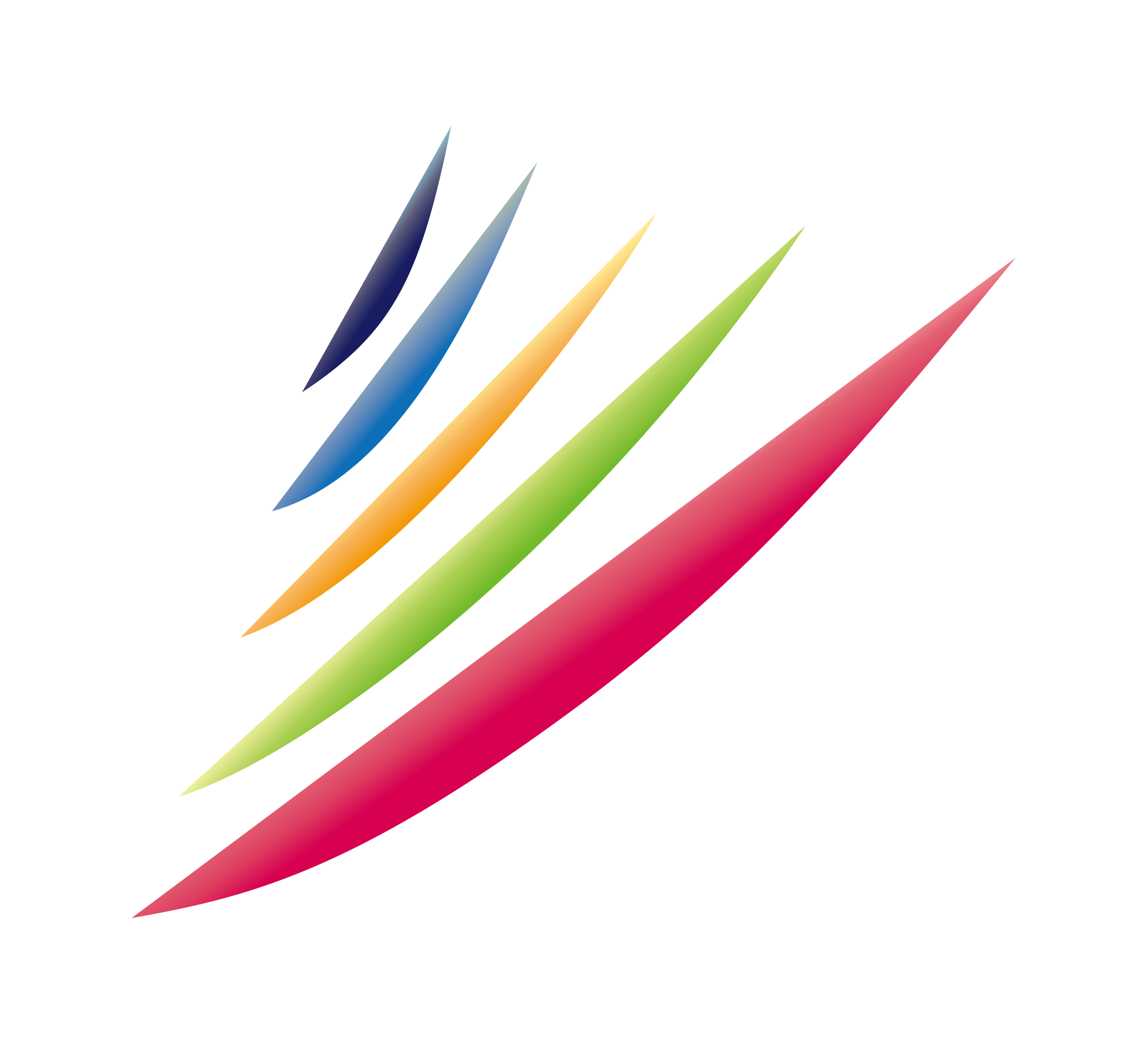 JC International Taekwondo Open  개인 품새 참가신청서	Individual Poomsae Form・ 부별, 구분 ( ☐에 ✓ 표시 하세요 ) (Mark ✓ to ☐)・ 종목 (Event) : 공인품새 (Authorized Poomsae) ☐・ 종별 (Division) : ・ 구분 (Classfication) :・ 구성( Agedivision) : 겨루기 참가신청서	Kyorugi Form부별, 구분 ( ☐에 ✓ 표시 하세요 ) (Mark ✓ to ☐)겨루기(Gyeorugi) : 단체 품새 참가신청서	Team Poomsae Form・ 부별, 구분 ( ☐에 ✓ 표시 하세요 ) (Mark ✓ to ☐)・ 종목 (Event) :・ 종별 (Division) : 구분(Classfication) :구성(Agedivision) :